Govorni nastop – 5.r (marec 2020)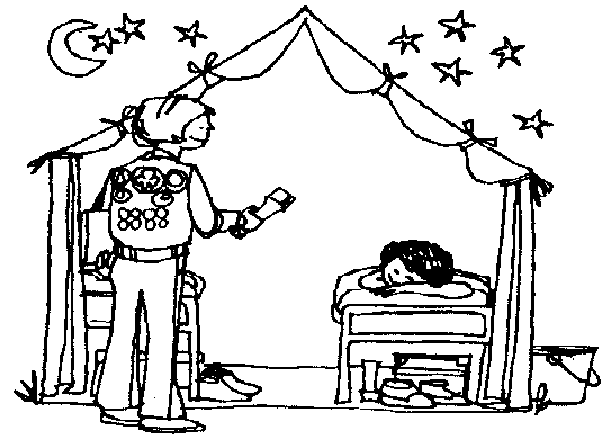 MY MAGIC/ DREAM TENTOpiši svoj sanjski/ magični šotor. Pomagaj si z naštetimi vprašanji:What is it like? What colour is it? Is it big/ small/ medium sized? How high is it? What is it made of (material)? Opiši notranjost: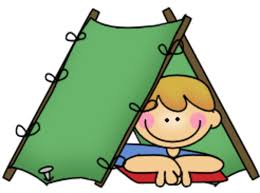 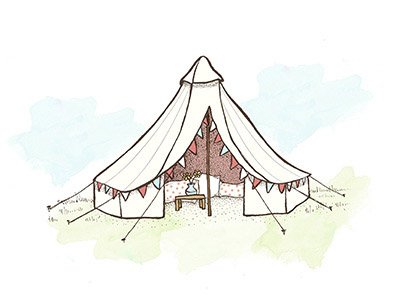 What is in your tent? Where are the things? Has the tent got more parts or rooms? Is it special or magical in any way? Why is it special?Opiši kaj lahko tukaj počneš:What can you do in the tent? How do you spend your day in the tent? Does anyone live here with you? Have you got any pets/ animals? Do you live here all the time? Do you come here only on special days?